College Physics II with AlgebraThe Valencia CollegeScience Department, West CampusPHY 2054C, CRN _________________________________________________________________________________	Instructor:	(Dr. Homaira Parchamy)	Class Location:	(Online)	Email:	(hparchamyaraghy@valenciacollege.edu) Class Day/Time: (Online)		Office Hours:	(Online)	Lab Location:	(NA)	Office Location:	(Online)	Lab Day/Time:	(NA)	Office Phone:	(407-582-7346)	Credit Hours:	4	Term:	(Spring 2022)Office Hours:Monday	4:00 pm-6:00 pm – available for synchronous online office hours (via Zoom). Other times by appointment only._______________________________________________________________________________________________	COURSE DESCRIPTIONWelcome to College Physics II with Algebra. PHY 2054C is a continuation of PHY 2053. Major topics include the Study of Electricity, Magnetism, Light and Elements of Modern Physics. Special emphasis is placed on understanding major principles governing general phenomena in Nature, and mathematics is used as a tool to clarify concepts. Students should have a good working Knowledge of algebra and trigonometry.STUDENT LEARNING OUTCOMESGain an understanding of the fundamental laws and principles of electrostatic and apply them to solving conceptual and numerical problems, and also apply basics physics principles behind direct current circuits to conceptual and numerical problems and both in a laboratory setting.Apply fundamental laws and principles of magnetism to conceptual and numerical problems and in a laboratory setting and gain an understanding of the principals and laws of the electromagnetic induction and apply them to solving conceptual and numerical problems.Apply physics principles behind mechanical and electromagnetic waves and their superposition to conceptual and numerical problems of general physics, and also apply basic principles of geometrical optics to solutions of problems and both in a laboratory setting.Gain a basic understanding of the fundamental principles of nuclear Physics and apply these principles to solving problems and in a laboratory experiment.Develop professional ethics, laboratory and data analysis skills applicable to standard introductory physics labs.PREREQUISiTESCollege Physics I with Algebra-PHY 2053C with a grade of C or higher.REQUIRED MATERIALS The required textbook is “Physics” by Cutnell & Johnson, 11th edition loose-leaf Version w/WileyPlus, ISBN: 9781119496953, or WileyPlus stand-alone code, ISBN: 9781119497004. It is available in the bookstore or online.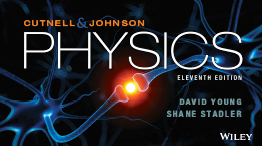 You must register for the WileyPLUS component of the course through the class’ Canvas site. Compatible PC and software and Internet access home. (All the information and course activities such as lecture notes, homework assignments, videos, tests, pre labs, lab instructions, etc., will be available in some Modules in Canvas. For instance, Module1 has included such as, lecture notes, video, movies, homework assignments, etc., about chapter 18-19 of the textbook. The front page will provide the links where you can find important information about the course.)VALENCIA COLLEGE POLICIES:ATTENDANCE POLICYFederal financial aid and Valencia policy require that attendance in online courses is documented by engagement in an “academically-related activity”.You are required to complete the following for your online course during the first week of classes: submit an online assignment (Discussion/Student Introduction), do the Quiz within “Start Here” Module in Canvas, and submit the first Pre-lab assignment (E2c).Each chapter will have a lecture video that mentioned in the tentative schedule below. Homework: There will be graded homework assignments for every chapter we cover. The graded assignments will be done through WileyPLUS. You will be notified about your assignments and deadlines with weekly announcement or email through the Canvas. MAKE-UP POLICIESStudents who will not be able to complete one assignment or take one test in time due to an excused reason (sickness, death in family, or other serious reason) and have a perfect participation record otherwise at the discretion of the instructor may be allowed to get a time extension for this particular assignment or test. The instructor may request a doctor’s note or other documentation to decide whether to allow a make-up.No time extension or make-ups or late submissions for more than one assignment or test.No time extension or make-up for the final exam.WITHDRAWAL DEADLINE AND POLICYPer Valencia Policy 4-07 (Academic Progress, Course Attendance and Grades, and Withdrawals), “A student who withdraws from class before the withdrawal deadline of (March 25, 2022 at 11:59 pm) will receive a grade of “W.” A faculty member is permitted to withdraw a student from the faculty member's class up to the beginning of the final exam period, for violation of the faculty member's attendance policy, as published in the faculty member's syllabus. A student is not permitted to withdraw from this class after the withdrawal deadline; if you remain in the class after the withdrawal deadline, you can only receive a grade of A, B, C, D, F or I. An I grade will only be assigned under extraordinary circumstances that occur near the end of the semester. If you receive an I, the work missed must be made up during the following semester, at which time you will get an A, B, C, D or F. Failure to make up the work during the following semester will result in you getting a grade of F in the course. Any student who withdraws from this class during a third or subsequent attempt in this course will be assigned a grade of “F.”  “The professor will not withdraw any student for any reason; it is the responsibility of the student to withdraw themselves before the withdrawal deadline and to be aware of the date of the withdrawal deadline.” Students on financial aid should consult a financial aid advisor or counselor before withdrawing from a course; there may be financial implications to the student, which he or she must know about, to make an informed decision before withdrawing from a course. Students with some scholarships who withdraw or are withdrawn from a class must pay the college for the cost of the class. Other scholarship sponsors may also require repayment.Notice to Students Seeking to Withdraw from a Course(s)Before you withdraw from a course, you should be aware that course withdrawals:•	Will increase the cost of your education•	May affect your financial aid status•	May affect your transfer grade point average•	May result in your having to pay the full cost of instruction fee to retake the course•	May affect your anticipated graduation date•	May result in your being denied access to limited access programs•	May affect your eligibility for the Honors Program•	May affect your immigration status if you are attending Valencia on a nonimmigrant visa•	Will result in your required repayment of course fees paid by a Bright Futures scholarship.To withdraw from a course(s) you must access registration on Atlas. The Withdrawal Deadlines for each term are published in the Academic Calendar in the online official catalog. Before you withdraw:•	Talk with your professor to discuss your progress in the course•	See a Student Services staff member to discuss how a withdrawal will affect your career and education plans and/or the status of your financial aidCOMMUNICATION WITH THE INSTRUCTORVirtual office hours are held via the conferences tool (Zoom) on designated dates/times as indicated in the syllabus. You may contact me through the Canvas Inbox Monday-Friday. I will respond to your message within 24 hours with the exception of days. Messages sent on weekends will be answered on Monday. Scheduled Zoom meeting.Topic: 202220 College Physics II with Algebra PHY-2054CTime: Jan 10, 2022 04:00 PM Eastern Time (US and Canada)Please download and import the following iCalendar (.ics) files to your calendar system.Weekly:https://valenciacollege.zoom.us/meeting/tJ0pceiuqjkjGNUGhUH5rLJb0hgPFh_NhOjA/ics?icsToken=98tyKuChqj0rHNCXuRuGRox5Bo_od-7wiHpEjY1ouxfQK3VBTin0ZupFApR3L_bYJoin Zoom Meetinghttps://valenciacollege.zoom.us/j/99461642921?pwd=N21wc0ZQSU9HcjFMRmRtZjdXOTBzdz09Meeting ID: 994 6164 2921Passcode: 430767One tap mobile+13017158592,,99461642921# US (Washington DC)+13126266799,,99461642921# US (Chicago)Dial by your location        +1 301 715 8592 US (Washington DC)        +1 312 626 6799 US (Chicago)        +1 346 248 7799 US (Houston)        +1 646 558 8656 US (New York)        +1 669 900 9128 US (San Jose)        +1 253 215 8782 US (Tacoma)Meeting ID: 994 6164 2921Find your local number: https://valenciacollege.zoom.us/u/ayK6NjMsVJoin by Skype for Businesshttps://valenciacollege.zoom.us/skype/99461642921ACADEMIC HONESTY STATEMENT All work submitted by students is expected to be the result of the student’s individual thoughts, research, and self-expression unless the assignment specifically states ‘group project.’ Any submissions that are too similar for coincidence will receive no credit.Completing your on-line assignments, including Discussions and lab report components, etc., you must ANSWER QUESTIONS INDIVIDUALLY AND USE YOUR OWN WORDS. DO NOT COPY/PASTE. YOUR ANSWERS ON ESSAY QUESTIONS WILL BE CHECKED FOR PLAGIARISM.Penalties will be imposed as following:First attempt of cheating/plagiarism on a test or the Final exam – immediate withdrawal with an “F” grade in course in transcripts.First attempt of cheating/plagiarism on all other assignments (discussion posts, homework, etc.) – “0” grade for the whole assignment. Second attempt – immediate withdrawal with an “F” grade in course in transcripts and notification sent to student and academic services.ACADEMIC INTEGRITY AND HONESTYThe rules and regulations of Valencia community college concerning Academic honesty (College Policy 6HX28:10-16) will be followed. Please read this policy in your Student Handbook or on the Valencia College (VC) web site.COLLEGE CATALOG/SAP/STUDENT HANDBOOK/POLICY MANUALA full description of all College policies can be found in the College Catalog at: CatalogInformation about maintaining satisfactory academic progress can be found at: SAPThe Student Handbook can be found at: HandbookThe Policy Manual: General CounselFor important dates: CalendarSTUDENT RESOURCES:BEHAVIORAL HEALTH'S STUDENT ASSISTANCE PROGRAMValencia is committed to making sure all our students have a rewarding and successful college experience. To that purpose, Valencia students can get immediate help that may assist them with psychological issues dealing with stress, anxiety, depression, adjustment difficulties, substance abuse, time management as well as relationship problems dealing with school, at home or work. Students have 24 hours unlimited access to the Baycare Behavioral Health's confidential student assistance program phone counseling services by calling (800) 878-5470.STUDENTS WITH DISABILITIES INFORMATIONStudents with disabilities who qualify for academic accommodations must provide a Notification to Instructor (NTI) form the Office for Students with Disabilities (OSD) and discuss specific needs with the professor, preferably during the first two weeks of class; accommodations will not be applied retroactively. The Office for Students with Disabilities determines accommodations based on appropriate documentation of disabilities. West Campus SSB, Rm. 102 Phone: 407-582-1523 Fax: 407-582-1326. Information about the Office for Students with Disabilities can be found at: Office. VALENCIA COLLEGE CORE COMPETENCIES:The faculty of Valencia College has identified four core competencies that define the learning outcomes for a successful Valencia graduate. These competencies are at the heart of the Valencia experience and provide the context for learning and assessment at Valencia College. You will be given opportunities to develop and practice these competencies in this class. The four competencies are:THINKThink clearly, and creatively, analyze, synthesize, integrate, and evaluate in the many domains of human inquiry.VALUEMake reasoned judgments and responsible commitments.COMMUNICATECommunicate with different audiences using varied means.ACTAct purposefully, effectively, and responsibly.GRADING AND EVALUATION Grading Scale:90 – 100% = A80 – 89% = B70 – 79% = C60 – 69% = DBelow 60% = FThe typical Valencia College grading scale will be used. The grade will count the assessments using the following proportions:First week of class Assignment			(2%)Four Tests (Each test 10%) 				(40%)Online Homework Assignments		 	(20%)Pre-Labs						(8%)Lab Works 						(18%)Final Exams 						(12%)IMPORTANT DATESThe last day to drop this course is: JANUARY 18, 2022 by 11:59 PMThe last day to withdraw with a grade of “W” from this course is: MARCH 25, 2022 by 11:59 PMFINAL EXAM: APR 25, 2022No Online Class: JAN 17, 2022 (Martin Luther King Jr. Day), FEB 11, 2022 (Learning day), MAR 7-13, 2022 (Spring Break).IMPORTANT INFORMATION DURING COVID-19:Valencia College has a robust and tested response to COVID and plans to keep our campuses, colleagues, and students healthy and safe and to ensure the continuity of student learning. Health and Safety Protocols and Plans: Vaccines are strongly recommended for everyone who is eligible to receive one. Valencia is partnering with the state and local health departments to provide over 70 on-campus vaccine clinics between now and the end of September. The clinics are open to anyone (students, families, community members) and provide the vaccine at no charge. More information on vaccines can be found at: Covid-19-vaccine  (scroll down to see a listing of all on-site clinics). To learn about vaccine safety, you can use this libguide created by Valencia librarians: libguideCOVID19Vaccines. Masks are expected, but not required, indoors on Valencia campuses. Valencia has ordered tens of thousands of masks which will be available in classrooms, building entrances, and other easily accessible locations. Cleaning and Sanitization protocols are robust and in place. The facilities team has installed over 2,000 hand sanitizer dispensers and continues to implement cleaning protocols to keep our facilities clean. Virtual Support Services and Resources Valencia College is concerned about our students and community members during the COVID-19 situation.  Below, is a list of resources and virtual support services we have assembled into various categories to help you succeed. Top Four Resources:ACADEMIC ADVISINGVisit Student Support Services. You can now connect with an Answer Center advisor through Zoom. Our virtual Answer Center, student services advisors are available to assist you with questions about admissions, financial aid, assessment, transcripts, residency and more. Visit Answer Center for more information.Learning support SERVICESLearning support services provides students with academic support through distance tutoring, face to face tutoring at the campuses, writing consultations, library services, and resources. Tutoring is offered in most academic disciplines including math, science, foreign languages, English for academic purposes (EAP), computer programming and writing assistance for any course.  Assistance with library research can be accessed online through Atlas or the tutoring LibGuide.  For more information on how to access tutoring and library research assistance, please visit the college-wide Learning Support Services LibGuide at: Tutoring Services and self-enroll in the tutoring courses in Canvas.  This is where you will access the links to live tutoring (via Zoom), as well as the schedule of tutors, times, and services.QUICK START LIBRARY GUIDE Use this handy guide to learn about and gain access to all the library resources from home or on-the-go.  Visit Quick-start to get started! Keep Learning: Visit keep-learning if you are still unable to find what you are looking for, please visit our Keep Learning webpage to get information on a wide range of resources and online learning tips.LEARNING TECHNOLOGY SUPPORTVisit: Learning Technology Support to get live support for Canvas and Microsoft Office, as well as device support for iPads and MacBook.COURSE SCHEDULEA suggested course schedule is found below. The schedule is tentative and subject to change. The learning goals below should be viewed as the key concepts you should grasp after each week. PHYSICS LABS Your lab report (9 Labs) needs to include the following items: (Students should write a lab report individually for each lab experiment in your own words.)A Pre-lab sheet with questions and or problems that you need to complete (Please read the lab instructions and watch the video for the experiment before completing the pre-lab) and submit it at the due date.Lab report components that need to include: An introduction where you explain about the purpose of the experiment, in your own words, All the data sheet (s) (will be posted in Canvas) that you need to complete the table(s) and calculations and answer all the questions in the data sample sheets (it is required that you get approval from the lab instructor during the due date). A conclusion where you compare the experiment with theory and explain how the experiment has helped you understand a certain concept(s) in Physics.Once you have completed your Lab report components including all the components mentioned above, submit it at the due date of each experiment in the Canvas.DISCLAIMERAs many factors may affect the development and progress of a class, exceptions to the above-stated policies or schedules may be made at the discretion of the instructor.ModuleWeekDateTopicsImportantStart Here & 101Chapter 18Syllabus review, lab orientation, and assigning the lab groups. Electric Forces and Electric Fields, … Student Introduction, Quiz, first pre-lab (E2c)102Chapter 18Flux and Gauss’ Law, Lecture, …HW-Ch.18/Lab-E2c 103Chapter 19Electric Potential Energy and Electric Potential, Lecture, …HW-Ch.19/Lab-104Chapter 19Capacitors and solve problems involving capacitors, …HW-Ch.19/Lab-E4b, Test 1205Chapter 20Electric Circuits, …HW-Ch.20/Lab-E11a206Chapter 20Electric Circuits and problem solving, …HW-Ch.20/Lab- B5b207Chapter 21Magnetic Forces and Magnetic Fields, Lecture, …HW-Ch.21/Lab-S7a, Test 2308Chapter 22Electromagnetic Induction, …HW-Ch.22/Lab- 09Chapter  (Spring Break) HW-Ch./Lab-310Chapter 23Alternating Current Circuits, …HW-Ch.23/Lab- S3c311Chapter 23Alternating Current Circuits and problem solving, …HW-Ch.23/Lab- O5a, Test 3   412Chapter 24Electromagnetic Waves, …HW-Ch.24/Lab- O14b413Chapter 25The Reflection of Light: Mirrors, …HW-Ch.25/Lab-, Test 4514Chapter 26The Refraction of Light: Lenses, …HW-Ch.26/Lab- A7a515Chapter 26The Refraction of Light: Lenses, …1604/25Final Exam